Problem SolversMaths Problem? Follow these steps to help.Superhero solving strategies to help you … Capt America = x unknownSpiderman = diagramWonderwoman = flow diagramBatman = draw a table Supergirl = look for patternHulk = simpler numbers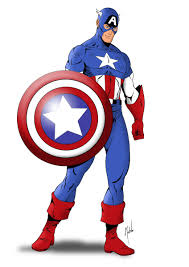 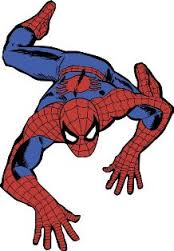 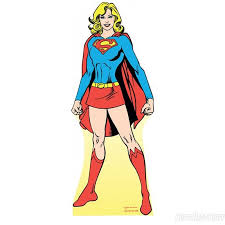 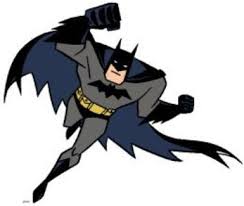 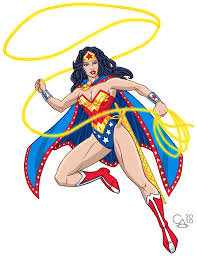 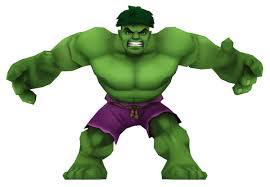 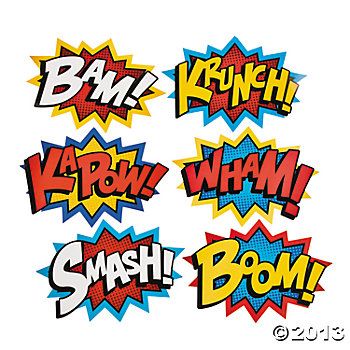 Problem Solving PlanProblem Solving PlanWhat is the question asking?What information have you been given?What mathematics skills/formulas will you need to use?What problem solving strategies could you use?How can you review your workings and answer?What is the question asking?What information have you been given?What mathematics skills/formulas will you need to use?What problem solving strategies could you use?How can you review your workings and answer?